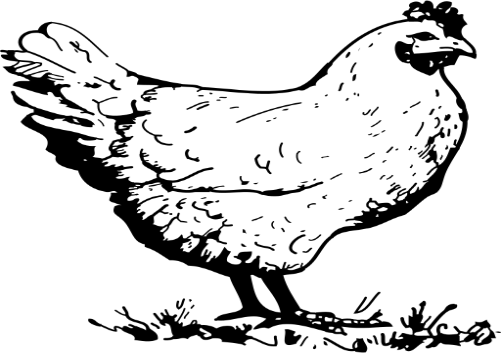 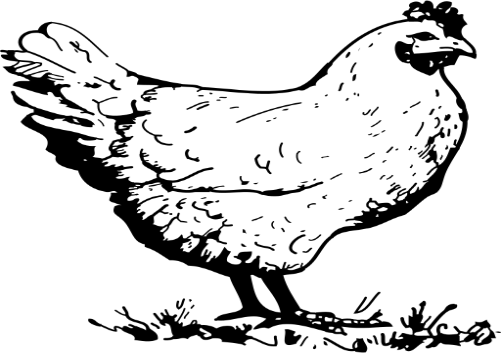 2023 BCYF ROASTERSExhibitors must order and pay for 25 or 50 birds, with 50 birds being the maximum allowable order per exhibitor/family. Exhibitor may enter 2 pens of broilersPayment and order due by October 14, 2022Birds will be at the County Extension Office on December 9, 2022, - 3:30—5:30 p.m. Please make checks payable to: Bell County Youth Fair, P.O. Box 1058, Belton, 76513 Questions: call 254-933-5309 or email cheri.obraden@ag.tamu.eduCost of Roasters is $46.00 per order of 25 birds. If ordering as a family, all exhibitors names must be listed below, or they will not be able to show the birds. NAME                                                    CLUB                                         PHONE                                               # QTY _______________________________________________________________________________________________ _______________________________________________________________________________________________ ___________________________________________________________________________________________________________________________________________________________________________________________________________________________________________________________________________________________________________________________________________________________________________________________________________________________________________________________________________________________EMAIL ADDRESS: _______________________________________________________________________________________________                                                                                                                               Total Amount $ ___________________ Method of Payment______ Check ________ Cash